Upplands Idrottshistoriska Förening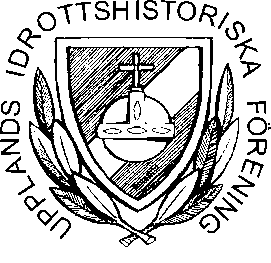 Verksamhetsberättelse 2016ÅrsmötetUpplands Idrottshistoriska Förenings 30:e årsmöte hölls den 17 mars i Idrottens hus, Uppsala. Mötesförhandlingarna genomfördes med Bernt Karlsson som ordförande. Årsmötesgäster var Pyry Niemi från Upplands Idrottsförbund och Thomas Persson från Sveriges Olympiahistoriker.StyrelsenStyrelsen har bestått av  Sven Danielsson ordförande, Bengt Carlsson vice ordförande, Sten Johansson sekreterare, Per-Erik Karlsson kassör samt ledamöterna Bo Westling, Leif Wahlström och Lennarth Pettersson. Bernt Karlsson är hedersordförande och Elsie Ekedahl och Rolf Pålbrant är hedersledamöter.Styrelsen har hållit sju sammanträden.AU har varit Bengt Carlsson sammankallande samt Per-Erik Karlsson och Sten Johansson.Revisorer och valberedningChrister Lindeberg har varit revisor med Sören Eriksson som suppleant.Kent Carlén, Bertil Karlsson och Leif Eriksson har utgjort valberedning med Kent som sammankallande.MedlemsantalAntalet medlemmar var vid årsskiftet 708 enskilda och 25 föreningar/förbund, totalt 733. En ökning med 116 från föregående år. RepresentationStyrelsen för Västmanlands Idrottshistoriska Sällskap hörde av sig och ville träffa oss för att få lite information om hur vi arbetade. Vi bjöd in dem till UIF-villan och Bengt Carlsson och Sten Johansson berättade om vår verksamhet.Uppländska IdrottsminnenUppländska Idrottsminnen har under året utkommit med 6 nummer. Bengt Carlsson är redaktör och står för huvuddelen av innehållet.HemsidaFöreningens hemsida www.laget.se/upplandsihf uppdateras kontinuerligt med information om våra aktiviteter. Sten Johansson ansvarig.30-årsjubileum8 oktober firade vi våra 30 år i ett fullsatt Bridgens Hus i Uppsala. 245 personer på plats. En festkväll som vi skall minnas länge. Bengt Carlsson hälsade alla välkomna och sedan var det dags att ta del av den välsmakande middagsbuffén. Lennart Bernström fungerade som utmärkt konfrenciér under kvällen och intervjuade flera av gästerna. Förre landshövdingen Hasse Alsén berättade om sin väg från Dragarbrunn till slottet. Arne Hegerfors, välkänd från SVT-sporten, berättade många minnen från sin tid som sportkommentator. Kvällen avlutades sedan med underhållning av Göran Engman ackompanjerad av Kettil Medelius. Därmed var en mycket lyckad kväll tillända.Resor20 februari åkte vi i fullsatt buss till Gavrerinken för att se matchen Brynäs-Djurgården. Mat före matchen på golfrestaurangen. Under bussresan berättade Torbjörn Mattsson om sin karriär.31 maj var det dags för en ny speedwayresa till Hallstavik för att se Rospiggarna-Piraterna. Restaurang Källan serverade god mat före matchen och i bussen lärde Lars S Björndahl oss allt som är värt att veta om speedway. C:a 45 deltagare den här resan.30 juni begav vi oss till anrika Skogsvallen i Östervåla för en nostalgieftermiddag med bland annat Lill-Babs, dans, underhållning och ärtsoppa. Tyvärr klent intresse, bara 20-talet delt.21 september var det dags för årets fjärde resa. Fullsatt buss och siktet mot Tele2 Arena och matchen Djurgården-AIK. Middagsbuffé intogs på Enzos Restaurang under arenan.Idrottscaféer23 januari idrottscafé med bordtennis- och travoraklet Uno Hedin i Tunabergsskolans matsal.20 april skidcafé med 5-milskungen Torgny Mogren i Tunabergsskolans aula som var fullsatt, c:a 180 personer på plats.25 maj guidades vi i nybyggda IFU Arena i Gränby.19 oktober kåsacafé i en överfylld Tilasal på Knivsta kommunhus. 225 intresserade kom för att lyssna på Gunnar Johansson, Roine Lööf, Dick Wicksell, Torsten Hallman, Torbjörn Jansson och Karl-Erik Sjöblom.9 november skulle vi ha café med tynglyftaresset Lennart ”Hoa-Hoa” Dahlgren i Tunabergs-skolans aula. Tyvärr snökaos och vår gäst satt fast på centralen i Stockholm. Kvällen räddades av Lennart Bernström som berättade om sin tid som boxningens förbundskapten och Lasse Svensson som pratade om IK Sirius och avancemanget till allsvenskan i fotboll.Slutord2016 blev ett väldigt lyckat år för vår förening. Medlemsantalet ökade kraftigt, våra idrottscaféer var välbesökta och detsamma gäller resorna. Uppländska Idrottsminnen får stor uppskattning från mottagarna. Dock finns det fortfarande mycket kvar att göra. Fler måste få chansen att bli med i UIHF och få känna glädjen av att viktiga idrottshändelser inte blir bortglömda. Styrelsen ser med tillsförsikt fram mot ett innehållsrikt 2017 med stort del-tagande på våra aktiviteter.Februari 2017Sven Danielsson	Bengt Carlsson	Sten Johansson      Per-Erik KarlssonBo Westling		Lennarth Pettersson	Leif Wahlström